Автоматизация [Р] в стечение ДР в слогахЗаведи  моторы у машинок  и поставь их  в гаражи, произнося:      ДР-А, ДР-Ы, ДР-Э, ДР- О, ДР-У, чётко выговаривая звук Р!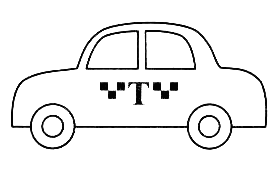 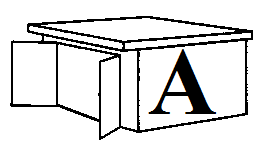 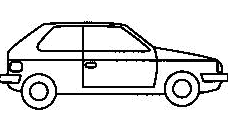 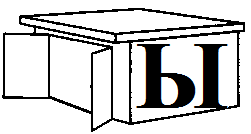 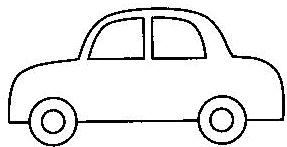 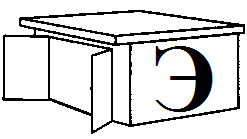 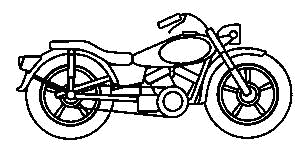 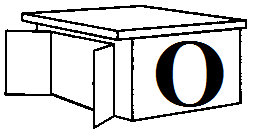 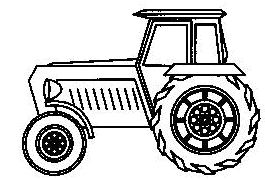 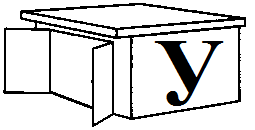 